Directions for Accessing Google Classroom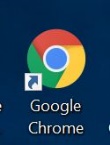 Open the Google Chrome Browser  Go to google.comClick                           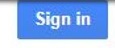 Enter your school system email address (username@stu.mcpss.com) in the box and click “Next”. Then you will need to enter the password for your school system account.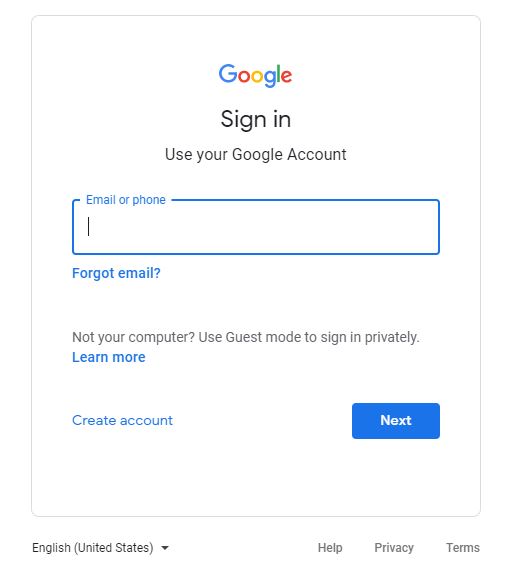 Enter your school system email address (username@stu.mcpss.com) again to log into the Microsoft account. Click “Next”.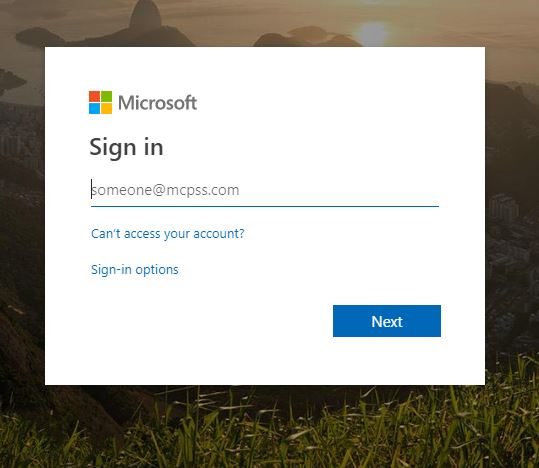 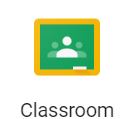 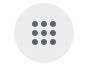 Click on             to launch Google Apps and select the Classroom icon              from the menu.